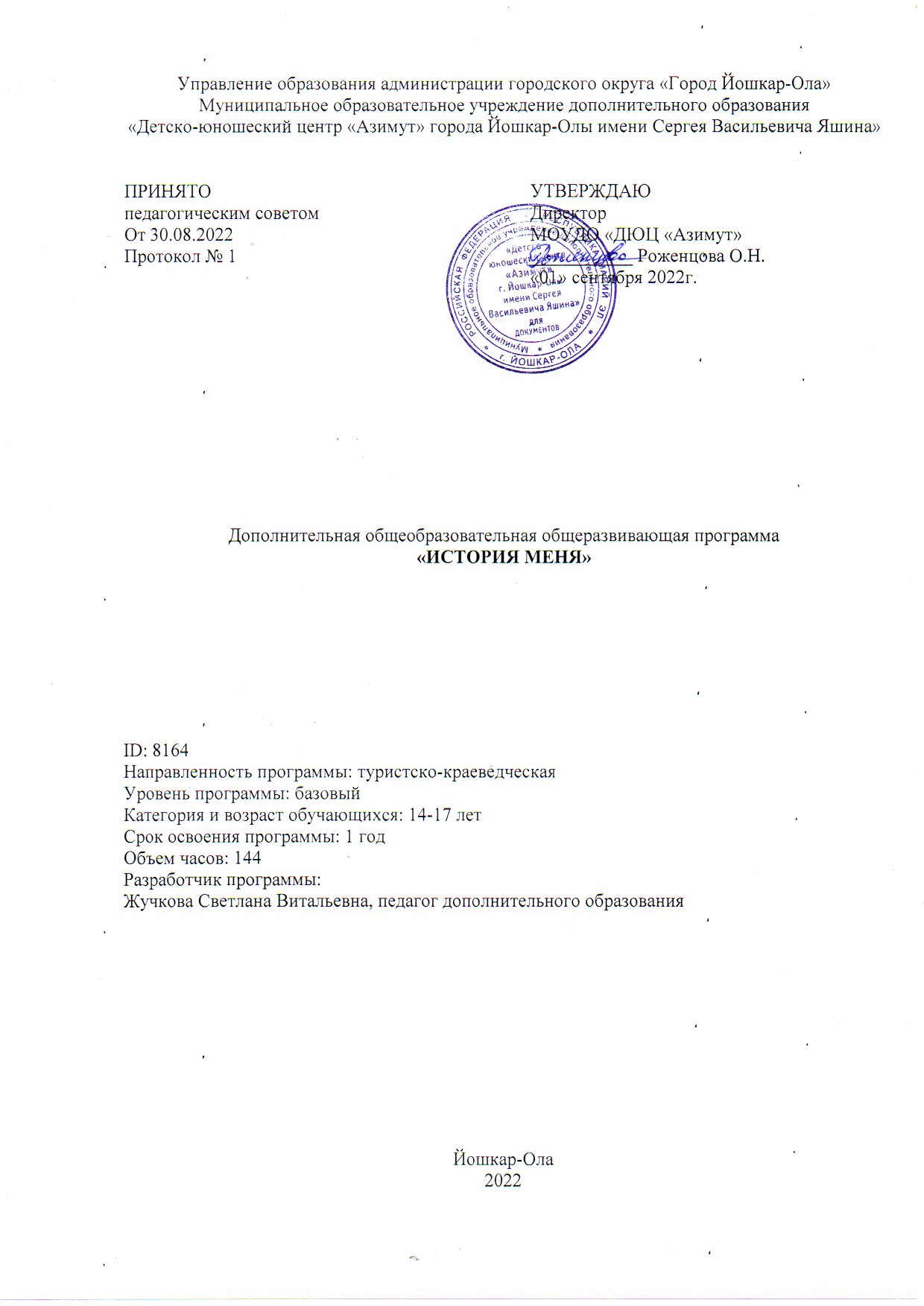 Раздел 1. Комплекс основных характеристик образования1.1.Пояснительная записка, общая характеристика программыНаправленность программы «История меня» - туристско-краеведческая.Актуальность и практическая значимость программы.В настоящее время исследователи констатируют «размывание» родственной самоидентификации в среде современной молодежи. Среди поколений нарушается функция трансляции семейных ценностей, навыков устной передачи истории, этнических традиций от старших к младшим.Понятие «генеалогия» исчезло из программ советского образования по идеологическим соображениям, вплоть до 1991 г. были недоступны исторические источники, необходимые для современной истории. В итоге в образовательных организациях долгое время знакомились с родами известных деятелей культуры и науки, не уделяя должного внимания своим корням, а приобщение молодежи к вопросам генеалогической тематики как таковое отсутствовало вообще.С 2001 г. активно развиваются программы, направленные на патриотическое воспитание (государственная программа «Патриотическое воспитание граждан Российской Федерации», «План мероприятий по реализации в 2021-2025 гг. Стратегии развития РФ до 2025 г.»). В этом случае генеалогия выступает в качестве средства воспитания личности на основе семейных ценностей и формирует чувство патриотизма и гражданственности посредством семейной памяти и генеалогической культуры, что позволит учитывать значение семьи не только для конкретного человека, но и для региона и государства в целом.Осознание семейных и нравственных ценностей, норм поведения приводит к ориентации на уважение и почитание предков, что формирует генеалогическую идентичность – постижение генеалогических истоков в процессе социально-исторического контекста. Таким образом, школьник выстраивает связь исторических событий страны и региона относительно истории семьи через понимание связей:1) общее историческое прошлое (общая судьба рода–страны);2) самоназвание гражданской общности – определение семьи через национальную принадлежность;3) общий язык, являющийся средством коммуникации, на основе которой вырабатываются общие ценности и смыслы;4) общая культура в разных аспектах (экономическая, политическая, правовая, бытовая и т. д.);5) общие эмоциональные переживания, связанные с реалиями гражданской общности и семейно-родового сообщества.Программа направлена на духовно-нравственное воспитание личности школьника на основе его приобщения к семейной истории, ценностям и памяти.Отличительной особенностью данной образовательной программы является то, что программа ориентирована на междисциплинарный подход и в построении занятий используются материалы из генеалогии, истории, краеведения, генетики, топонимики, антропологии и этнографии на основе мировых, российских и региональных исследований.Программой предусматриваются следующие методы обучения: объяснительно-иллюстративные, поисково-практические, исследовательские, творческие, в форме бесед, практикумов, итоговой презентации.Изучение теоретической части программы полагается преимущественно в интерактивных формах: формах бесед на основе комментированного чтения, бесед – обсуждений заданий, требующих логических размышлений и ценностных оценок, экскурсий, дискуссий.Практическая часть заданий составляет основу проектно-исследовательской деятельности и предусматривает активные формы занятий: коллоквиумы, творческие задания, презентации.Адресат программы: программа рассчитана на подростков от 14 до 18 лет. Это обосновано тем, что в подростковом возрасте возникает потребность в осознании себя уникальной личностью, стремление к самопознанию и социальному самоопределению, формированию смысловой системы с представлениями о мире.Важными характеристиками подросткового возраста являются развитие теоретического мышления, эмоциональной сферы личности, социально значимых переживаний (сочувствие близким, потребность быть значимым для другого, для значимого сообщества).Срок освоения программы: Программа рассчитана на 1 год обучения. Общая продолжительность реализации программы за 1 год составляет 144 часа, 36 учебных недель.Форма обучения: Возможна вариативность в выборе форм обучения. Теоретические знания рекомендуется осваивать в очной или дистанционной форме (лекция, просмотр учебного фильма). Практические занятия проводятся с сочетанием различных форм обучения (анкетирование, исследование, учебная экскурсия, театрализация, проектная деятельность).Уровень программы: базовый. Данный уровень предполагает более углубленное изучение ребенком материала по краеведению и генеалогии, выполнение самостоятельных работ по заданным темам.Особенности организации образовательного процесса: специального отбора детей для обучения по дополнительной общеобразовательной общеразвивающей программе «История меня» не предусмотрено.Форма реализации программы групповая. В группе занимаются дети одного возраста. Педагог объединения на всех уровнях обучения предполагает дополнения и изменения в практическую работу в зависимости от степени подготовки обучающихся, их интересов и возможностей, а также может вносить в программу изменения: сокращать материал по одной теме, увеличивать по другой, исключать отдельные темы или вносить новые. Но при этом обязательно решать основные задачи занятий.Также в случае необходимости дистанционного обучения педагог оставляет за собой право вносить изменения в календарно-учебный график данной дополнительной общеразвивающей программы.Режим занятий:Занятия проходят два раза в неделю по два учебных часа с перерывом.1.2 Цель и задачи программыЦель программы – формирование гражданской идентичности подростков на основе проектно-исследовательской деятельности генеалогического характера посредством изучения истории и культуры народов Республики Марий Эл.Задачи программы:Обучающие:Научить приемам поиска и оформления генеалогической информации;Научить грамотно готовить презентацию своей проектно-исследовательской работы;Создать условия для обретения опыта проектно-исследовательской деятельности генеалогического характера;Создать условия для расширения культурно-исторического кругозора за счет обретения знаний по истории семьи в контексте истории края и страны;Создать условия для осознания преемственности в судьбах отдельного человека, семьи, края и страны;Осваивать историко-обществоведческие знания об окружающем мире (история улиц, площадей, зданий города и т.д.).Развивающие:Развить коммуникативные умения;Развить творческие задатки и интеллектуальную инициативность обучающихся.Воспитательные:Сформировать ценностное отношение к семейной истории как части общего семейного капитала и исторического прошлого страны;Воспитать уважительное отношение к представителям старшего поколения.Программа строится с учетом доступности, возрастных и индивидуальных особенностей обучающихся и наглядности.1.3 Объём программыОбщее количество учебных часов: 144 ч. Теоретические занятия – 86 ч., практические занятия – 58 ч. 1.4 Содержание программыРаздел 1. Кто мы такие? Что в нас от наших предков? 1.1. Физиология и человекТеоретическая часть: Происхождение человечества. Влияние физиологии на развитие человека. Возрастные кризисы. Законы генетики. Качественные наследственные признаки человека.Практическая часть: заполнение рабочего листа «Мои качественные признаки и принципы наследования».Форма контроля: рабочий лист.1.2. Культура и человекТеоретическая часть: Воспитание и поведение. Влияние этноса на развитие личности. Народная культура и воспитание: игры, потешки, диалектные слова. Традиционные имена на территории Республики Марий Эл.Практическая часть: квиз-игра «Что в нас от предков?»Форма контроля: устный опрос.1.3. Что первичнее: воспитание или наследственность?Практическая часть: круглый стол «Влияние физиологии и культуры на человека».Форма контроля: педагогическое наблюдение.Раздел 2. Республика, в которой я живу2.1. Марийцы в эпоху первобытного общества и средневековьяТеоретическая часть: Первые люди на территории Марийского края. Формирование народностей. Миграционные процессы на территории современной Республики Марий Эл. Тюркское и славянское влияние на марийскую культуру. Присоединение Марийского края к Русскому государствуПрактическая часть: заполнение контурной карты «Марийцы в эпоху средневековья».Форма контроля: письменная работа.2.2. Верования жителей Республики Марий ЭлТеоретическая часть: Традиционная религия народа мари: стадии развития. Отличительные особенности Марий юмынйула. Христианизация населения Марийского края. Строение православного храма. Православная семейная обрядность. Проникновение ислама на территорию Марийского края, его отличительные особенности.Практическая часть: заполнение интеллект-карты «Вероисповедания жителей Республики Марий Эл».Форма контроля: педагогическое наблюдение2.3. Крестьянская повседневностьТеоретическая часть: Исторические особенности сословной структуры Марийского края. Крестьянский календарь. Народный быт, праздники и фольклор.Практическая часть: Инсценировка молодежного традиционного праздника «Девичий пир».Форма контроля: педагогическое наблюдение.2.4. Есть ли государственность народа мари?Теоретическая часть: Признаки государственности. Этапы становления государственности марийцев. Национальные герои народа мари. Марийское национальное движение начала XX века. Известные деятели марийской интеллигенции.Практическая часть: Дебаты «Есть ли у марийцев государственность?»Форма контроля: устный опрос.Раздел 3. Родной город – Йошкар-Ола3.1. Строительство Царева города на КокшагеТеоретическая часть: Строительство крепостей как отражение царской политики по укреплению рубежей государства. Завершение эпохи черемисских войн. Основание города. Иван Андреевич Ноготков-Оболенский.Практическая часть: Экскурсия по территории Царевококшайского КремляФорма контроля: педагогическое наблюдение.3.2. Царевококшайск-Краснококшайск-Йошкар-ОлаТеоретическая часть: Царевококшайск-Краснококшайск-Йошкар-Ола: три вехи в истории города. Известные уроженцы Царевококшайска. Установление советской власти в Марийском крае. Как Йошкар-Ола стала столицей республики?Практическая часть: квиз-игра «История Йошкар-Олы».Форма контроля: педагогическое наблюдение.3.3. Жилые кварталы Йошкар-ОлыТеоретическая часть: Формирование текущего облика города. Виды городских жилых домов: сталинки, хрущевки, брежневки, панельные дома, дома с блок-секциями. Строительство микрорайона Сомбатхей.Практическая часть: Съёмка видеоролика с рассказом о своём жилом доме.Форма контроля: самостоятельная работа.3.4. Столица Марийской АССР и Великая Отечественная войнаТеоретическая часть: Состояние промышленности накануне войны. Эвакуация и размещение населения. Деятельность Государственного оптического института и Ленинградской военно-воздушной академии в Йошкар-Оле. Заводы п/я 42 и п/я 43 (Марийский машиностроительный завод, Завод полупроводниковых приборов) и их влияние на развитие города. Участники Великой Отечественной войны – уроженцы Марийской АССР, чьими именами названы улицы Йошкар-Олы.Практическая часть: экскурсия в музей Марийского машиностроительного завода.Форма контроля: педагогическое наблюдение.Раздел 4. Генеалогия как наука4.1. Азы генеалогииТеоретическая часть: Этапы составления родословной. Виды родословных древ. Законы генеалогии.Практическая часть: Составление родословного древаФорма контроля: рабочий лист.4.2. Домашний (семейный) архивТеоретическая часть: Типология документов домашнего архива, особенности их хранения. Понятия «фонд», «опись», «дело». Значение домашнего архива. Принципы комплектования истории о себе. Цифровой архив.Практическая часть: Составление описи документов домашнего архива.Форма контроля: рабочий лист.4.3. Сбор и обработка генеалогической информацииТеоретическая часть: Интервьюирование родственников. Методика опроса и анкетирования. Хранение и оформление полученных данных: генеалогические карточки, программы для составления родословной.Практическая часть: Интервью и составление генеалогической карточки на соседа по парте.Форма контроля: рабочий лист.Раздел 5. Родословная в сети Интернет5.1. Онлайн-ресурсы для составления родословной.Теоретическая часть: Генеалогические форумы и сайты (VGD, Familio), региональные чаты в Telegram. Базы данных: как отследить участие предков в Первой мировой войне 1914-1918 гг., Великой Отечественной войне 1941-1945 гг. Известные блогеры-генеалоги.Практическая часть: Работа с базами данных «Память народа», «Памяти героев Великой войны».Форма контроля: педагогическое наблюдение.5.2. Дополнительные ресурсы в исследованииТеоретическая часть: Историческая картография. Топонимика местности. Поиск фотоматериалов. Работа с индексацией текста на сайтах и в социальных сетях.Практическая часть: Работа с сайтом etomesto.ru.Форма контроля: педагогическое наблюдение.5.3. Сайты архивов Российской ФедерацииТеоретическая часть: Нормативно-правовая база об оказании архивных услуг. Удаленное взаимодействие с архивными документами: автоматизированные информационные системы и составление запросов. Практическая часть: Составление запроса в региональный архив РФ.Форма контроля: рабочий лист.Раздел 6. Архивный поиск6.1. Работа в Государственном архиве Республики Марий ЭлТеоретическая часть: Архивы Республики Марий Эл. Определение административно-территориального деления: дореволюционный период, советское время, современность. Церковные генеалогические источники: метрические книги, исповедные ведомости, клировые ведомости. Альтернативные источники информации: посемейные списки, ревизские сказки, переписи населения, похозяйственные книги.Практическая часть: Экскурсия в Государственный архив Республики Марий Эл.Форма контроля: педагогическое наблюдение.6.2. Основы архивной эвристикиТеоретическая часть: Научно-справочный аппарат архива. Правила комплектования документов. Методика поиска в исторических источниках.Практическая часть: Работа в читальном зале Государственного архива Республики Марий Эл.Форма контроля: педагогическое наблюдение.6.3. Палеография как часть архивного поискаТеоретическая часть: Особенности чтения рукописного текста. Типы русского письма: устав, полуустав, скоропись. Сокращения и обозначения в тексте. Практическая часть: Расшифровка текста на скорописи.Форма контроля: педагогическое наблюдение.Раздел 7. История семьи – история страны7.1. Соотношение событий в истории страны и истории семьиТеоретическая часть: Военная история России: мои предки – участники Первой Мировой, Гражданской, Великой Отечественной войн. Влияние репрессий на переселения предков. Крестьянские реформы и история моей семьи.Практическая часть: Заполнение таблицы «История семьи».Форма контроля: устный опрос.7.2. Основы проектно-исследовательской деятельностиТеоретическая часть: Проект. Выбор темы, определение целей и задач. Актуальность, выбор объекта и предмета исследования. Информационные ресурсы проекта. Структура и правила оформления текста. Культура выступления.Практическая часть: Защита проектов на тему «История моей семьи».Форма контроля: проект.Планируемые результаты- усвоение комплексных знаний по программе, понимание взаимосвязи исторической, генеалогической науки, формирование целостного восприятия.- принятие семьи как основы духовно-нравственного воспитания;- формирование и воспитание чувства гражданственности, патриотизма, т.е. ценностного отношения к родному краю через осознание себя частью этноса и принадлежности к исторической территории;- формирование и воспитание толерантного отношения к народам, проживающим на территории Республики Марий Эл через получение знаний и представлений  о моральных нормах и правилах нравственного поведения у разных этнических, конфессиональных обществ Республики Марий Эл;-формирование и воспитание трудолюбия через получение знаний о повседневности крестьянства.К концу обучения обучающиеся должны знать:- исторические вехи развития Йошкар-Олы и Республики Марий Эл- этапы составления родословных- правила составления домашнего архива- методику поиска информации в сети Интернет и архивных источниках- ресурсы для оформления полученной информации по истории семьи- виды родства, имена и занятия предков в 3-х поколениях- календарные праздники, хозяйственные занятия народов, проживающих на территории Республики Марий Эл- историю органов государственного и церковного управления- историю административно-территориального деления Республики Марий Эл- правила работы в архивах Российской Федерации- основы проектной деятельностиуметь:- искать необходимую информацию в архивных источниках и сети Интернет- интерпретировать полученные сведения согласно предложенной методике- анализировать свое поведение в контексте причастности к культуре того или иного народа- работать в программах по оформлению родословного древа- развивать проектное мышлениеРаздел 2. Комплекс организационно-педагогических условий2.1. Учебно-тематический план дополнительной общеобразовательной общеразвивающей программы «История меня»2.2 Календарный учебный график2.4. Условия реализации программыМатериально-техническое обеспечение программы обусловлено характером занятий и подразумевает наличие помещения общей площадью более 20 м2, компьютера, проектора, аудиоколонок, рабочих листов и методических пособий.Информационное обеспечение:Виртуальный музей фольклора Республики Марий Эл. Режим доступа: http://vmuseum.marsu.ru/Республиканский центр марийской культуры. Режим доступа: https://mari-centr.ru/Республиканский центр русской культуры. Режим доступа: https://centruskult.ru/Республиканский центр татарской культуры. Режим доступа: https://tatcentr12.ru/Сайт Государственного архива Республики Марий Эл. Режим доступа: gosarhivrme.ruКадровое обеспечение программы: Жучкова Светлана Витальевна, педагог дополнительного образования МОУДО «ДЮЦ «Азимут» г. Йошкар-Олы им. С. В. Яшина».По программе «История меня» работа с детьми с ОВЗ и инвалидностью не предусмотрена. 2.5. Формы, порядок текущего контроля и промежуточной аттестацииВ течение учебного года обучающиеся по программе «История меня» проходят аттестацию трёх видов:- текущую (в течение учебного года);- промежуточную (декабрь);- итоговую (май).Текущая и промежуточная аттестация подразумевает контроль и оценку результатов освоения образовательной программы в процессе проведения занятий, где учитывается личная заинтересованность обучающегося и качество выполнения практических заданий и самостоятельных работ в виде заполнения рабочих листов (Приложение № 1).  Оценка деятельности осуществляется через проведение тематических квиз-игр.Итоговая аттестация проходит в форме презентации проекта обучающимся. По окончании реализации обучающиеся, успешно освоившие программу, получают соответствующее удостоверение.2.5. Оценочные материалыПромежуточный мониторинг результатов теоретического обучения по ДООП «История меня»:Высокий уровень – 3 балла: самостоятельная деятельность обучающегося в совместной деятельности со взрослым.Средний уровень – 2 балла: педагог создает проблемную ситуацию, направленные на проявление инициативы обучающегося, использование вопросно-ответной формы или примеров.Низкий уровень – 1 балл: обучающийся не способен выполнить задание, не проявляется в проблемных ситуациях.Итоговая аттестация проходит в формате конференции (лист оценивания в Приложении № 2).2.6. Методические материалыМетоды обучения. Для проведения лекционных занятий используются объяснительно-иллюстративный, метод творческой деятельности, проблемный, поисковый методы.Педагогические технологии. Обучение в сотрудничестве – совместное обучение, в результате которого обучающиеся выполняют творческие задания коллективно;Дифференциация обучения – технология обучения, при которой в одной группе обучаются дети с разными способностями;Проектная технология – развитие индивидуальных творческих способностей обучающихся для более осознанного профессионального самоопределения.Формы организации учебного занятия. По программе используется:- индивидуальная форма работы (во время написания проектов);- фронтальная форма работы (во время освоения комплекса знаний во время лекционных занятий);- групповая форма работы (во время выполнения практических заданий и самостоятельных работ).Ведущей является групповая форма работы.Алгоритм учебного занятия. Программа предусматривает теоретические и практические часы. В течение 1 часа обучающиеся осваивают теорию, затем в течение 1 часа применяют полученную теорию в ходе практической работы. Практическая работа зависит от интересов и степени подготовки обучающихся.Дидактические материалы. Презентации по теме занятий, рабочие листы и анкеты для заполнения обучающимися.2.7. Иные компоненты. Социальные партнеры при реализации программыМБУК «Музей истории города Йошкар-Олы»ГБУ «Государственный архив Республики Марий Эл»Национальный музей РМЭ им. Т.Евсеева2.8. Список литературы и электронных источниковНормативно-правовые акты:1.	Приказ Министерства науки и высшего образования Российской Федерации и Министерства просвещения Российской Федерации от 5 августа 2020 г. № 882/391 «Об организации и осуществлении образовательной деятельности при сетевой форме реализации образовательных программ».2.	Постановление Главного государственного санитарного врача Российской Федерации от 28 сентября 2020 г. № 28 «Об утверждении санитарных правил СП 2. 4. 3648-20 «Санитарно-эпидемиологические требования к организациям воспитания и обучения, отдыха и оздоровления детей и молодежи».3.	Приказ Министерства образования и науки Республики Марий Эл от 31 августа 2023 г. № 903 «Об утверждении Требований к условиям и порядку оказания государственной услуги в социальной сфере «Реализация дополнительных общеразвивающих программ» в Республике Марий Эл в 2023-2024 учебном году». 4.	Методические рекомендации по организации образовательной деятельности с использованием сетевых форм реализации образовательных программ. Письмо Министерства образования и науки Российской Федерации от 28 августа 2015 г. № АК – 2563/05. 5.	Федеральный закон Российской Федерации от 29 декабря 2012 г. № 273-ФЗ «Об образовании в Российской Федерации».6.	Приказ Министерства просвещения Российской Федерации от 9 ноября 2018 г. № 196 «Об утверждении Порядка организации и осуществления образовательной деятельности по дополнительным общеобразовательным программам».7.	СанПиН 2. 4. 1. 3049-13 «Санитарно-эпидемиологические требования к устройству, содержанию и организации режима работы дошкольных образовательных организаций».Литература для педагога:Воротилова С. В. Формирование российской гражданской идентичности подростка в проектной деятельности по изучению своей родословной // Известия Волгоградского государственного педагогического университета. Серия «Педагогические науки». 2014а. № 4(89). С. 164–168.Рябова Г.Б. «Семьеведение». Учебное пособие. Томский межвузовский центр дистанционного образования. 2004.Свадьбина Т.В. Семья и российское общество в поиске обновления. Нижний Новгород, 2000.Семейный кодекс Российской Федерации (краткий комментарий) - М.: Издательство БЕК, 2000.Харчев А.Г., Мацковский М.С. Современная семья и ее проблемы.  М.: Норма. 2008.Шнейдер Л.Б. Психология семейных отношений. Курс лекций.  М.: Апрель-Пресс, издательство ЭКСМО-Пресс, 2000.Литература для обучающихся:Бахтин А. Г. Марийский край в XIII—XVI веках: очерки по истории. — Йошкар-Ола: МарГУ, 2012Васенина О.Н. Судьба моей семьи в истории моего края. Рабочая тетрадь для внеклассной работы для обучающихся 5-7 классов. Йошкар-Ола, 2019Воронцова О.П, Галкин И.С. Топонимика Республики Марий Эл. Йошкар-Ола, 2002 Воротилова С. В. Формирование российской гражданской идентичности подростка в проектной деятельности по изучению своей родословной // Известия Волгоградского государственного педагогического университета. Серия «Педагогические науки». 2014а. № 4(89). С. 164–168.Марийцы. Историко-этнографические очерки. Йошкар-Ола: МарНИИЯЛИ, 2005.Онучин А. Н. Твое родословное древо. Практическое пособие по составлению родословной. Пермь, 1992Савелов Л. М. Лекции по русской генеалогии, читанные в Московском археологическом институте. Москва, 1994Сапольски Р. Кто мы такие? Гены, наше тело, общество. Москва, 2023Стариков С.В., Левенштейн О.Г. Православные храмы и монастыри Марийского края. Йошкар-Ола, 2001Стефаненко Г. Этнопсихология. Москва, 2014Столяров А.А. Развитие отраслей хозяйства в России и Марийском крае. Йошкар-Ола, 2018Черных С.Я. Словарь марийских личных имен. Йошкар-Ола, 1995Ярыгин А. Ф. Современные проявления дохристианских верований марийцев. Йошкар-Ола, 1976Приложение № 1Опись документов личного архива _______________________ (ФИО) (_________) (годы жизни)1. Документы к биографии1.1_________________________________________________________________________1.2_________________________________________________________________________1.3_________________________________________________________________________2. Документы творческой деятельности2.1_________________________________________________________________________2.2_________________________________________________________________________2.3_________________________________________________________________________3. Переписка3.1_________________________________________________________________________3.2_________________________________________________________________________3.3_________________________________________________________________________4. Изобразительные документы4.1_________________________________________________________________________4.2_________________________________________________________________________4.3_________________________________________________________________________5. Иные документы о _____________________________ (ФИО)5.1_________________________________________________________________________5.2_________________________________________________________________________5.3_________________________________________________________________________Всего: __________________________ единиц документов____________________ (дата составления)Генеалогическая карточка1. Фамилия, имя, отчество ___________________________________________________2. Дата рождения ___________________________________________________________З. Возраст __________________________________________________________________4. Место рождения _________________________________________________________5. Место крещения _________________________________________________________6. Вероисповедание _______________________________________________________7. Национальность __________________________________________________________8. Место жительства ________________________________________________________9. Семейное положение ___________________________________________________10. Супруг  __________________________________________________________________11. Сословие _______________________________________________________________12. Образование___________________________________________________________13. Прохождение военной службы __________________________________________14. Награды _________________________________________________________________15. Владение землей, недвижимостью ______________________________________16. Место работы ___________________________________________________________17. Должность _______________________________________________________________18. Дата смерти ____________________________________________________________19. Место погребения _______________________________________________________20. Сведения о здоровье ____________________________________________________21. Воспоминания родственников _______________________________________________________________________________________________________________________________________________________________________________________________________________________________________________________________________________________________________________________________________________________________Приложение 2.Лист оценивания проектов (итоговая аттестация)НаправлениеНаполняемость группНаполняемость группЧисло занятий в неделюПродолжительность занятий (между занятиями всегда 10 мин перерыв для проветривания и отдыха детей)НаправлениеОптим.Допуст.Число занятий в неделюПродолжительность занятий (между занятиями всегда 10 мин перерыв для проветривания и отдыха детей)Туристско-краеведческое101522 часа по 40 мин№ п/пНаименование раздела, модуля, темыКоличество часовКоличество часовКоличество часовФормы промежуточной аттестации/текущего контроля№ п/пНаименование раздела, модуля, темыВсегоВ том числеВ том числеФормы промежуточной аттестации/текущего контроля№ п/пНаименование раздела, модуля, темыВсегоТеоретические занятияПрактические занятияФормы промежуточной аттестации/текущего контроля11Кто мы такие? 
Что в нас от предков?18117Педагогическое наблюдение, устный опрос, рабочий лист22Республика, в которой я живу30219Педагогическое наблюдение, устный опрос, рабочий лист33Родной город – 
Йошкар-Ола24168Педагогическое наблюдение, устный опрос, рабочий лист44Генеалогия как наука16106Педагогическое наблюдение, устный опрос, рабочий лист55Родословная в сети Интернет16106Педагогическое наблюдение, устный опрос, рабочий лист66Архивный поиск1266Педагогическое наблюдение, устный опрос, рабочий лист77История семьи – 
история страны281216Педагогическое наблюдение, устный опрос, рабочий лист, проект.Итого объем программы:Итого объем программы:1448658№ п/пМесяцЧислоВремя проведения занятияФорма занятияКоличество часовТема занятияМесто проведенияФорма контроля1сентябрь0514:00-14:40, 14:50-15:30Лекция2Вводный инструктаж. Происхождение человечества. Влияние физиологии на развитие человекаДЮЦ «Азимут»педагогическое наблюдение2сентябрь0813:20-14:00, 14:10-14:50Лекция2Возрастные кризисыДЮЦ «Азимут»педагогическое наблюдение3сентябрь1214:00-14:40, 14:50-15:30Лекция2Законы генетики. Качественные наследственные признаки человекаДЮЦ «Азимут»устный опрос4сентябрь1513:20-14:00, 14:10-14:50Практическое занятие2Мои качественные признаки и принципы наследованияДЮЦ «Азимут»рабочий лист5сентябрь1914:00-14:40, 14:50-15:30Лекция2Воспитание и поведение. Влияние этноса на развитие личностиДЮЦ «Азимут»устный опрос6сентябрь2213:20-14:00, 14:10-14:50Лекция2Народная культура и воспитание: игры, потешки, диалектные словаДЮЦ «Азимут»устный опрос7сентябрь2614:00-14:40, 14:50-15:30Комбинированное занятие2Традиционные имена на территории Республики Марий ЭлДЮЦ «Азимут»самостоятельная работа8сентябрь2913:20-14:00, 14:10-14:50Квиз-игра2Что в нас от предковДЮЦ «Азимут»устный опрос9октябрь0314:00-14:40, 14:50-15:30Круглый стол2Влияние физиологии и культуры 
на человека: что важнее?ДЮЦ «Азимут»доклад10октябрь0613:20-14:00, 14:10-14:50Лекция2Первые люди на территории Марийского края. Формирование народностейДЮЦ «Азимут»педагогическое наблюдение11октябрь1014:00-14:40, 14:50-15:30Комбинированное занятие2Миграционные процессы на территории современной Республики Марий ЭлДЮЦ «Азимут»самостоятельная работа12октябрь1313:20-14:00, 14:10-14:50Лекция2Тюркское и славянское влияние на марийскую культуруДЮЦ «Азимут»рабочий лист13октябрь1714:00-14:40, 14:50-15:30Лекция2Присоединение Марийского края к Русскому государствуДЮЦ «Азимут»самостоятельная работа14октябрь2013:20-14:00, 14:10-14:50Практическое занятие2Контурная карта «Марийцы в эпоху средневековья»ДЮЦ «Азимут»рабочий лист15октябрь2414:00-14:40, 14:50-15:30Лекция2Традиционная религия народа мари: стадии развития. Отличительные особенности Марий юмынйула.ДЮЦ «Азимут»рабочий лист16октябрь2713:20-14:00, 14:10-14:50Лекция2Христианизация населения Марийского края. Строение православного храма. Православная семейная обрядностьДЮЦ «Азимут»рабочий лист17октябрь3114:00-14:40, 14:50-15:30Лекция2Ислам на территории Марийского края, его отличительные особенностиДЮЦ «Азимут»рабочий лист18ноябрь713:20-14:00, 14:10-14:50Практическое занятие2Составление интеллект-карты «Вероисповедания жителей Республики Марий Эл»ДЮЦ «Азимут»педагогическое наблюдение19ноябрь1014:00-14:40, 14:50-15:30Лекция2Исторические особенности сословной структуры Марийского края.ДЮЦ «Азимут»устный опрос20ноябрь1413:20-14:00, 14:10-14:50Лекция2Крестьянский календарь. Народный быт, праздники и фольклорДЮЦ «Азимут»педагогическое наблюдение21ноябрь1714:00-14:40, 14:50-15:30Праздник2Инсценировка молодежного традиционного праздника «Девичий пир»ДЮЦ «Азимут»педагогическое наблюдение22ноябрь2113:20-14:00, 14:10-14:50Лекция2Признаки государственности. Этапы становления государственности марийцевДЮЦ «Азимут»устный опрос23ноябрь2414:00-14:40, 14:50-15:30Лекция2Национальные герои народа мари. Марийское национальное движение начала XX века. Известные деятели марийской интеллигенцииДЮЦ «Азимут»рабочий лист24ноябрь2813:20-14:00, 14:10-14:50Дебаты2Есть ли у марийцев государственность?ДЮЦ «Азимут»педагогическое наблюдение25декабрь0114:00-14:40, 14:50-15:30Лекция2Строительство крепостей как отражение царской политики по укреплению рубежей государства. Завершение эпохи черемисских войнДЮЦ «Азимут»устный опрос26декабрь0513:20-14:00, 14:10-14:50Лекция2Воевода Иван Андреевич Ноготков-Оболенский. Основание ЦаревококшайскаДЮЦ «Азимут»устный опрос27декабрь0814:00-14:40, 14:50-15:30Экскурсия2Экскурсия по исторической части городаЦаревококшайский Кремльпедагогическое наблюдение28декабрь1513:20-14:00, 14:10-14:50Лекция2Три вехи в истории города. Известные уроженцы ЦаревококшайскаДЮЦ «Азимут»устный опрос29декабрь1914:00-14:40, 14:50-15:30Лекция2Установление советской власти в Марийском крае. Йошкар-Ола – столица Марийской республикиДЮЦ «Азимут»устный опрос30декабрь2213:20-14:00, 14:10-14:50Квиз2Квиз-игра «История Йошкар-Олы»ДЮЦ «Азимут»педагогическое наблюдение31декабрь2614:00-14:40, 14:50-15:30Лекция2Районы Йошкар-Олы. Виды городских жилых домов. Микрорайон, в котором я живуДЮЦ «Азимут»устный опрос32декабрь2913:20-14:00, 14:10-14:50Практическое занятие2Съёмка видеоролика с рассказом о своем домеДЮЦ «Азимут»самостоятельная работа33январь0914:00-14:40, 14:50-15:30Лекция2Промышленность города до и во время Великой Отечественной войныДЮЦ «Азимут»устный опрос34январь1213:20-14:00, 14:10-14:50Лекция2Эвакуация и размещение населения. Деятельность Государственного оптического института и Ленинградской военно-воздушной академии в Йошкар-ОлеДЮЦ «Азимут»устный опрос35январь1614:00-14:40, 14:50-15:30Лекция2Память об участниках Великой Отечественной войны – уроженцах Марийской АССР в названиях улиц городаДЮЦ «Азимут»рабочий лист36январь19по согласованиюЭкскурсия2Экскурсия в музей Марийского машиностроительного заводаМузей ММЗпедагогическое наблюдение37январь2314:00-14:40, 14:50-15:30Лекция2Этапы составления родословной. Виды родословных древ. Законы генеалогииДЮЦ «Азимут»рабочий лист38январь2613:20-14:00, 14:10-14:50Практическое занятие2Заполнение родословного древаДЮЦ «Азимут»педагогическое наблюдение39январь3014:00-14:40, 14:50-15:30Лекция2Типология документов домашнего архива. Значение домашнего архиваДЮЦ «Азимут»устный опрос40февраль0213:20-14:00, 14:10-14:50Лекция2Принципы комплектования истории о себе. Цифровой архивДЮЦ «Азимут»устный опрос41февраль0614:00-14:40, 14:50-15:30Практическое занятие2Составление описи документов домашнего архиваДЮЦ «Азимут»рабочий лист42февраль0913:20-14:00, 14:10-14:50Лекция2Интервьюирование родственников. Опрос и анкетированиеДЮЦ «Азимут»рабочий лист43февраль1314:00-14:40, 14:50-15:30Лекция2Хранение и оформление полученных данныхДЮЦ «Азимут»устный опрос44февраль1613:20-14:00, 14:10-14:50Практическое занятие2Интервьюирование и составление генеалогической карточкиДЮЦ «Азимут»рабочий лист45февраль2014:00-14:40, 14:50-15:30Лекция2Генеалогические форумы и сайтыДЮЦ «Азимут»устный опрос46февраль2213:20-14:00, 14:10-14:50Лекция2Базы данных по участникам войнДЮЦ «Азимут»устный опрос47февраль2714:00-14:40, 14:50-15:30Практическое занятие2Работа с базами данных «Память народа», «Памяти героев Великой войны»ДЮЦ «Азимут»рабочий лист48март0513:20-14:00, 14:10-14:50Лекция2Картография и топонимикаДЮЦ «Азимут»педагогическое наблюдение49март0714:00-14:40, 14:50-15:30Лекция2Поиск фотоматериалов. Индексация текста в поисковых системахДЮЦ «Азимут»педагогическое наблюдение50март1213:20-14:00, 14:10-14:50Практическое занятие2Работа с сайтами etomesto.ru, pastvu.comДЮЦ «Азимут»педагогическое наблюдение51март1514:00-14:40, 14:50-15:30Лекция2Нормативно-правовая база в области архивных услуг.  Удаленное взаимодействие с архивамиДЮЦ «Азимут»педагогическое наблюдение52март1913:20-14:00, 14:10-14:50Практическое занятие2Составление запроса в региональный архивДЮЦ «Азимут»рабочий лист53март2214:00-14:40, 14:50-15:30Лекция2Работа с генеалогическими источниками в Государственном архиве Республики Марий ЭлДЮЦ «Азимут»устный опрос54март26по согласованиюЭкскурсия2Экскурсия в Государственный архив Республики Марий ЭлГосархив Марий Элпедагогическое наблюдение55март2914:00-14:40, 14:50-15:30Лекция2Научно-справочный аппарат архива. Методика поиска в генеалогических источникахГосархив Марий Элрабочий лист56апрель0213:20-14:00, 14:10-14:50Практическая часть2Поиск информации о предках в фондах архиваГосархив Марий Элрабочий лист57апрель0514:00-14:40, 14:50-15:30Лекция2Особенности чтения рукописного текста. Типы русского письма.ДЮЦ «Азимут»педагогическое наблюдение58апрель0913:20-14:00, 14:10-14:50Практическое занятие2Расшифровка текста на скорописиДЮЦ «Азимут»рабочий лист59апрель1214:00-14:40, 14:50-15:30Лекция2Военная история моей семьиДЮЦ «Азимут»педагогическое наблюдение60апрель1613:20-14:00, 14:10-14:50Лекция2Переселения предков ДЮЦ «Азимут»педагогическое наблюдение61апрель1914:00-14:40, 14:50-15:30Лекция2Крестьянские реформы и история моей семьиДЮЦ «Азимут»педагогическое наблюдение62апрель2313:20-14:00, 14:10-14:50Практическое занятие2Работа с таблицей «История семьи»ДЮЦ «Азимут»рабочий лист63апрель2614:00-14:40, 14:50-15:30Лекция2Понятие «проект». Выбор темы, определение целей и задачДЮЦ «Азимут»педагогическое наблюдение64май0213:20-14:00, 14:10-14:50Лекция2Актуальность, объект, предмет проекта. Информационные ресурсы проектаДЮЦ «Азимут»педагогическое наблюдение65май0314:00-14:40, 14:50-15:30Лекция2Структура и правила оформления текста. Культура выступленияДЮЦ «Азимут»педагогическое наблюдение66май0713:20-14:00, 14:10-14:50Практическое занятие2Подготовка проектаДЮЦ «Азимут»педагогическое наблюдение67май0814:00-14:40, 14:50-15:30Практическое занятие2Подготовка проектаДЮЦ «Азимут»педагогическое наблюдение68май1413:20-14:00, 14:10-14:50Практическое занятие2Подготовка проектаДЮЦ «Азимут»педагогическое наблюдение69май1714:00-14:40, 14:50-15:30Практическое занятие2Подготовка проектаДЮЦ «Азимут»педагогическое наблюдение70май2113:20-14:00, 14:10-14:50Практическое занятие2Подготовка проектаДЮЦ «Азимут»педагогическое наблюдение71май2414:00-14:40, 14:50-15:30Практическое занятие2Подготовка проектаДЮЦ «Азимут»педагогическое наблюдение72май2813:20-14:00, 14:10-14:50Конференция2Защита проектов «История моей семьи». Итоговое занятиеДЮЦ «Азимут»проект№№ п/пФИО ребенкавладеет знаниями по истории  и этнографии Республики Марий Элзнает методические основы генеалогии как наукиориентируется в методике архивного и интернет-поискасоотносит события в истории семьи с событиями в истории странывладеет навыками проектно-исследовательской деятельностиитого12История семьи в истории страныИстория семьи в истории страныИстория семьи в истории страны№СобытиеОтражение 
в истории семьи1Крестьянские восстания2Крестьянские реформы3Русско-турецкая война 1877-78 гг.4Русско-Японская война 1904-1905 гг.5Первая мировая война 1914-1918 гг.6Великая революция 1917 г.7Гражданская война 1918-1924 гг.8Марийское национальное движение начала XX в.9.Образование Марийской автономной области 1920 г.10.Голод в Поволжье 1921-1922 гг.11.Деятельность партийных органов12.Ликвидация неграмотности 1920-х гг.12.Лишение избирательных прав, раскулачивание, репрессии13.Колхозное движение 1930-х гг.14.Великая Отечественная война 
1941-1945 гг.15.Восстановление народного хозяйства№ФИО/НазваниеЦели, задачи(до 3 б.)Методы(до 3 б.)Раскрытие темы(до 3 б.)Оформление (до 3 б.)Использование источников(до 3 б.)Культураречи(до 3 б.)Ответы на вопросы (до 3 б.)Итого